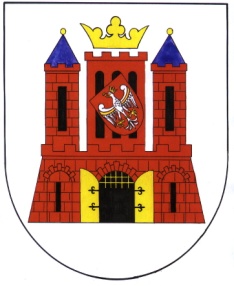 BURMISTRZ MIASTA GUBINA OGŁASZAI przetarg ustny nieograniczonyna oddanie w użytkowanie wieczyste nieruchomości gruntowych z przeznaczeniem pod budownictwo mieszkaniowe.I przetarg ustny nieograniczonyna oddanie w użytkowanie wieczyste nieruchomości gruntowych z przeznaczeniem pod budownictwo mieszkaniowe i drogi dojazdowej we współużytkowanie wieczyste.Nieruchomości stanowią własność Gminy Gubin o statusie miejskim.Przetarg odbędzie się dnia 28 stycznia 2016 r. o godz. 11.00 w sali narad Urzędu Miejskiego w Gubinie ul. Piastowska 24.Wadium w pieniądzu, w wysokości 10% ceny wywoławczej, należy wpłacić najpóźniej do dnia 25 stycznia 2016 r. na konto PKO BP S.A. o/Zielona Góra nr  131020 5402 0000 0502 0027 8747 (w tytule wpłaty wskazać nieruchomość, której dotyczy).Za datę wniesienia wadium uważa się datę wpływu środków pieniężnych na rachunek Urzędu Miejskiego w Gubinie. W przypadku regulowania wadium za pośrednictwem poczty lub banków wpłaty należy dokonać z takim wyprzedzeniem, aby wyżej wymieniona kwota wadium wpłynęła na konto sprzedającego w określonym w ogłoszeniu terminie. Za uczestnika przetargu uznaje się osobę dokonującą wpłatę wadium, tj. właściciela konta bankowego bądź pełnomocnika tego konta, z którego dokonano wpłaty wadium lub osobę wskazaną jako wpłacający w tytule wpłaty wadium.Osoby przystępujące do przetargu zobowiązane są do zapoznania się ze stanem faktycznym nieruchomości, będącej przedmiotem przetargu poprzez dokonanie oględzin terenu oraz do zapoznania się z dokumentacją formalno-prawną (w tym z decyzją o warunkach zabudowy nr GB.6730.25.2015.W z dnia 09.06.2015 r.Zbycie przedmiotowych nieruchomości odbędzie się w stanie istniejącego zainwestowania i istniejącej infrastruktury, w związku z czym nabywający przejmie nieruchomość w stanie faktycznym i prawnym. W przypadku wystąpienia konieczności usunięcia drzew i krzewów rosnących na w/w działkach, ewentualnego przełożenia istniejącej infrastruktury technicznej (w uzgodnieniu z właścicielem sieci technicznej), nabywca nieruchomości wykona wymienione prace we własnym zakresie i na własny koszt. Nabywca zobowiązany jest na własny koszt uporządkować teren i przygotować go do zabudowy, a także do realizacji niezbędnego dla zamierzonej inwestycji uzbrojenia technicznego. Przyłącza do istniejących sieci nabywca działki dokona własnym staraniem i na własny koszt, po uzgodnieniu z zarządcami sieci. Na nabywcy nieruchomości ciąży obowiązek wykonania własnym staraniem i na własny koszt wjazdu na nieruchomość za zgodą zarządcy drogi.Sprzedający nie ponosi odpowiedzialności za złożone warunki geotechniczne gruntu. Nie wyklucza się istnienia na nieruchomości kamieni i przedmiotów niewidocznych wizualnie. W przypadku wystąpienia w obrębie nieruchomości sieci kolidujących z zabudową, nabywca dokona ich przełożenia na własny koszt w uzgodnieniu z właścicielem sieci.Nabywca przed uzyskaniem pozwolenia na budowę, zobowiązany będzie do wystąpienia do właściwego organu we własnym zakresie, z wnioskiem o wydanie decyzji zezwalającej na wyłączenie gruntów z produkcji rolnej. Opłaty związane z wyłączeniem gruntów z produkcji rolnej ponosi nabywca (ustawa z dnia 3 lutego 1995 r. o ochronie gruntów rolnych i leśnych).Nabywca nieruchomości przejmuje wraz z gruntem obowiązek usunięcia z terenu wszystkich bezumownych użytkowników.Nabywca na własny koszt zleci uprawnionym podmiotom odtworzenie granic nieruchomości.Przetarg przeprowadzi komisja w składzie wyznaczonym w § 1 Zarządzenia nr I/2010 Burmistrza Miasta Gubina z dnia 5 stycznia 2010 r.Wadium osoby wygrywającej przetarg zostaje zaliczone na poczet ceny nabycia. Pozostałym osobom wadium zostanie wypłacone, na wniosek, w ciągu 3 dni po zakończeniu przetargu. Wylicytowana cena sprzedaży nieruchomości podlega zapłacie do czasu zawarcia aktu notarialnego, którego termin zostanie ustalony najpóźniej w ciągu 21 dni od dnia rozstrzygnięcia przetargu.Koszty przygotowania dokumentacji, sporządzenia umowy notarialnej i opłaty sądowe w całości ponosi nabywca.  Do ceny nieruchomości zostanie zastosowana stawka podatku od towarów i usług zgodnie z obowiązującymi przepisami na dzień transakcji.Dotyczy nieruchomości oddawanej w użytkowanie wieczyste:Pierwsza opłata roczna z tytułu nabycia prawa użytkowania wieczystego gruntu wynosi 25% ceny nabycia nieruchomości (do której należy doliczyć podatek VAT w wysokości 23%) uzyskanej w przetargu i płatna jest przed zawarciem umowy notarialnej. Pozostałe opłaty roczne za użytkowanie wieczyste wynosić będą 1 % ceny wylicytowanej działki (plus VAT 23%) i są płatne do 31 marca każdego roku. Opłaty te mogą być aktualizowane w okresie trwania użytkowania wieczystego na skutek zmiany wartości rynkowej gruntów, nie częściej niż raz na 3 lata. Termin rozpoczęcia zabudowy tj. wybudowania fundamentów, ustala się w terminie dwóch lat, licząc od zawarcia umowy notarialnej oraz zakończenie zabudowy tj. wybudowanie  przynajmniej w stanie surowym  zamkniętym, w terminie pięciu lat, licząc od daty zawarcia umowy notarialnej.Uczestnicy przetargu zobowiązani będą przed przystąpieniem do przetargu do złożenia komisji pisemnego oświadczenia o zapoznaniu się ze stanem prawnym i faktycznym nieruchomości oraz warunkami przetargu i przyjęciu ich bez zastrzeżeń, pod rygorem niedopuszczenia tych osób do przetargu.Osoby uczestniczące w przetargu zobowiązane są okazać komisji przetargowej dowód wpłaty wadium oraz: - w przypadku osoby fizycznej: dokument potwierdzający tożsamość uczestnika przetargu (dowód osobisty, paszport lub prawo jazdy),- w przypadku pełnomocnika osoby fizycznej: dokument potwierdzający tożsamość pełnomocnika (dowód osobisty, paszport lub prawo jazdy) oraz pełnomocnictwo notarialne lub z notarialnie poświadczonym podpisem mocodawcy,- w przypadku osoby fizycznej prowadzącej działalność gospodarczą: dokument potwierdzający tożsamość pełnomocnika (dowód osobisty, paszport lub prawo jazdy) oraz aktualne (nie dłużej niż sprzed 3 miesięcy) zaświadczenie o prowadzeniu działalności gospodarczej lub wydruk z Centralnej Ewidencji i Informacji o Działalności Gospodarczej. W przypadku osób fizycznych, które przystępując do przetargu w ramach spółki cywilnej, działając również na rzecz nieuczestniczących w przetargu wspólników, winna ponadto zostać przedstawiona uchwała potwierdzająca zgodę wspólników na nabycie nieruchomości lub umowa spółki uprawniająca wspólnika/wspólników uczestniczących w przetargu do nabywania nieruchomości bez zgody pozostałych wspólników,-  w przypadku przedstawiciela/przedstawicieli osoby prawnej lub innej jednostki podlegającej obowiązkowi wpisu do KRS: dokument potwierdzający tożsamość pełnomocnika (dowód osobisty, paszport lub prawo jazdy) oraz aktualny (nie dłużej niż sprzed 3 miesięcy) odpis z rejestru sądowego lub wydruk z Krajowego Rejestru Sądowego;-  w przypadku pełnomocnika osoby prawnej lub innej jednostki podlegającej obowiązkowi wpisu do KRS: dokument potwierdzający tożsamość pełnomocnika (dowód osobisty, paszport lub prawo jazdy), pełnomocnictwo notarialne lub z notarialnie poświadczonym podpisem ustawowego przedstawiciela mocodawcy oraz aktualny (nie dłużej niż sprzed 3 miesięcy) odpis z rejestru sądowego lub wydruk z Krajowego Rejestru Sądowego;-  w pozostałych przypadkach dokumenty świadczące zgodnie z obowiązującymi przepisami o reprezentowaniu osoby lub jednostki organizacyjnej uczestniczącej w przetargu oraz dokument potwierdzający tożsamość osoby przystępującej w jej imieniu do przetargu (dowód osobisty, paszport lub prawo jazdy); w przypadku pełnomocnika takiej osoby lub jednostki, również pełnomocnictwo notarialne lub z notarialnie poświadczonym podpisem (zapis dotyczy np. wspólnot mieszkaniowych, gminy, pełnomocników tych jednostek/osób);- osoby będące cudzoziemcem w rozumieniu ustawy z dnia 24 marca 1920 r. o nabywaniu nieruchomości przez cudzoziemców, zobowiązane są dostarczyć przed podpisaniem aktu notarialnego, zezwolenie Ministra Spraw Wewnętrznych i Administracji na nabycie nieruchomości w przypadkach gdy zgoda taka jest wymagana.Niedotrzymanie terminu zawarcia umowy notarialnej bez usprawiedliwienia przez uczestnika, który przetarg wygra, powoduje przepadek wadium a przetarg czyni niebyłym.Nieruchomości sprzedawane są na podstawie danych z ewidencji gruntów. W przypadku ewentualnego wznowienia granic wykonanego na koszt i staraniem nabywcy Gmina Gubin o statusie miejskim nie bierze odpowiedzialności za ewentualne różnice. Wskazanie granic nieruchomości na gruncie przez geodetę może dokonać Gmina Gubin na koszt kupującego. Nabywca przyjmuje nieruchomość w stanie istniejącym. Zbycie nieruchomości następuje na podstawie przepisów ustawy z dnia 21 sierpnia 1997 r. o gospodarce nieruchomościami (t.j. Dz. U. z 2015 r., poz. 1774 z późn. zm.). Przetarg zostanie przeprowadzony zgodnie z Rozporządzeniem Rady Ministrów z dnia 14 września 2004 r. w sprawie sposobu i trybu przeprowadzania przetargów oraz rokowań na zbycie nieruchomości (j.t. Dz. U. 2014, poz. 1490).Ogłaszający ma prawo do odwołania ogłoszonego przetargu w formie właściwej dla jego ogłoszenia.Ogłoszenie podaje się do publicznej wiadomości na okres jednego miesiąca, począwszy od dnia 04 grudnia 2015 r.Szczegółowych informacji odnośnie zbywanych nieruchomości można uzyskać w Wydziale Nieruchomości i Gospodarki Przestrzennej Urzędu Miejskiego w Gubinie,  ul. Piastowska 24, tel. (68) 4558141, w godzinach pracy urzędu. Ogłoszenie o przetargu jest zamieszczone na stronie internetowej Urzędu Miejskiego w Gubinie www.bip.gubin.pl.Lp.Nr działkiPowierzchnia (m²)PołożenieCena wywoławcza(netto złotych)Wysokość wadiumTermin  przetargów  odbytychUwagi1195/61134ul. Krakowskaobręb 646.000,004.600,00------------------Przedmiotowa działka położona we wschodniej części miasta przy ul. Krakowskiej. Kształt działki regularny, lekko zaniżony w stosunku do poziomu jezdni ul. Krakowskiej. W granicach działki drzewa i krzewy. Teren objęty umową dzierżawy nr 91/14 – rozwiązana ze skutkiem na dzień 29.02.2016 r. W granicach działki (wzdłuż granicy wschodniej) przebieg sieci kanalizacyjnej poza nieprzekraczalną linią zabudowy, oznaczoną w decyzji o warunkach zabudowy nr GB.6730.25.2015.W  z dnia 09.06.2015 r. Przed wydaniem pozwolenia na budowę budynków mieszkalnych należy uzyskać w Starostwie Powiatowym w Krośnie Odrzańskim decyzję o wyłączeniu gruntów z produkcji rolnej.Lp.Nr działkiPowierzchnia (m²)PołożenieCena wywoławcza(netto złotych)Wysokość wadiumTermin  przetargów  odbytych.Uwagi1195/7 oraz 195/12dz. nr 195/7 o pow. 997 m² wraz z udziałem 1/3 w części dz. nr 195/12 o pow. 776 m²ul. Krakowskaobręb 636.900,003.690,00------------------Przedmiotowa działka położona we wschodniej części miasta przy ul. Krakowskiej. Kształt działki regularny. Na dzień oględzin dojazd drogą utwardzoną ul. Krakowska poprzez dz. nr 195/12 stanowiącą drogę dojazdową W granicach działki drzewa i krzewy. Teren objęty umową dzierżawy nr 91/14 – rozwiązana ze skutkiem na dzień 29.02.2016 r. W granicach działki nr 195/12 przebieg sieci kanalizacyjnej. Zgodnie z decyzją o warunkach zabudowy nr GB.6730.25.2015.W  z dnia 09.06.2015 r. przed wydaniem pozwolenia na budowę budynków mieszkalnych należy uzyskać w Starostwie Powiatowym w Krośnie Odrzańskim decyzję o wyłączeniu gruntów z produkcji rolnej. Udział w wysokości 1/3 części dz. nr 195/12 stanowiącej drogę wewnętrzną (o łącznej pow. 776 m²) wliczony jest w cenę wywoławczą. Współużytkownicy zobowiązani będą do ponoszenia wszelkich kosztów związanych z zrobieniem i utrzymaniem dz. nr 195/12 stanowiącej drogę dojazdową,2195/8 oraz 195/12dz. nr 195/8 o pow. 1149 m² wraz z udziałem 1/3 w części dz. nr 195/12 o pow. 776 m²ul. Krakowskaobręb 638.000,003.800,00------------------Przedmiotowa działka położona we wschodniej części miasta przy ul. Krakowskiej. Kształt działki regularny. Na dzień oględzin dojazd drogą utwardzoną ul. Krakowska poprzez dz. nr 195/12 stanowiącą drogę dojazdową W granicach działki drzewa i krzewy. Teren objęty umową dzierżawy nr 91/14 – rozwiązana ze skutkiem na dzień 29.02.2016 r. W granicach działki nr 195/12 przebieg sieci kanalizacyjnej. Zgodnie z decyzją o warunkach zabudowy nr GB.6730.25.2015.W  z dnia 09.06.2015 r. przed wydaniem pozwolenia na budowę budynków mieszkalnych należy uzyskać w Starostwie Powiatowym w Krośnie Odrzańskim decyzję o wyłączeniu gruntów z produkcji rolnej. Udział w wysokości 1/3 części dz. nr 195/12 stanowiącej drogę wewnętrzną (o łącznej pow. 776 m²) wliczony jest w cenę wywoławczą. Współużytkownicy zobowiązani będą do ponoszenia wszelkich kosztów związanych z zrobieniem i utrzymaniem dz. nr 195/12 stanowiącej drogę dojazdową,3195/9 oraz 195/12dz. nr 195/9 o pow. 1110 m² wraz z udziałem 1/3 w części dz. nr 195/12 o pow. 776 m²ul. Krakowskaobręb 640.100,004.010,00------------------Przedmiotowa działka położona we wschodniej części miasta przy ul. Krakowskiej. Kształt działki regularny. Na dzień oględzin dojazd drogą utwardzoną ul. Krakowska poprzez dz. nr 195/12 stanowiącą drogę dojazdową W granicach działki drzewa i krzewy. Teren objęty umową dzierżawy nr 91/14 – rozwiązana ze skutkiem na dzień 29.02.2016 r. W granicach działki nr 195/12 przebieg sieci kanalizacyjnej. Zgodnie z decyzją o warunkach zabudowy nr GB.6730.25.2015.W  z dnia 09.06.2015 r. przed wydaniem pozwolenia na budowę budynków mieszkalnych należy uzyskać w Starostwie Powiatowym w Krośnie Odrzańskim decyzję o wyłączeniu gruntów z produkcji rolnej. Udział w wysokości 1/3 części dz. nr 195/12 stanowiącej drogę wewnętrzną (o łącznej pow. 776 m²) wliczony jest w cenę wywoławczą. Współużytkownicy zobowiązani będą do ponoszenia wszelkich kosztów związanych z zrobieniem i utrzymaniem dz. nr 195/12 stanowiącej drogę dojazdową,